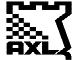 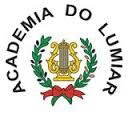 I Torneio de Xadrez da Academia do Lumiar20 de Março de 2016Integra o VI CIRCUITO de SEMI-RÁPIDAS da AXL 2015/2016O I Torneio de Xadrez da Academia do Lumiar integra o VI Circuito de Semi-rápidas da AXL 2015-2016, é organizado pela Associação de Xadrez de Lisboa em parceria Junta de Freguesia do Lumiar e com a secção de xadrez da Academia Musical 1 de Junho de 1893, e realiza-se nas instalações do clube, sitas na Largo Júlio Castilho nº 3, 1600-483  Lisboa (junto do Museu do Traje).1. Podem participar neste torneio todos os interessados filiados na FPX na época 2015/2016, sendo que o mesmo integra o VI Circuito de Semi-rápidas da A.X.L. 2015/2016, (consultar o Regulamento específico).2. Taxa de inscrição é de 2 euros para os jogadores da Academia Musical e de 4 euros para os restantes O pagamento deverá ser feito por depósito ou transferência para a conta da Associação de Xadrez de Lisboa no Santander Totta - NIB: 0018.0000.0198.4147.00177 com envio de email a informar para axl.axadrezlisboa@gmail.com e comprovativo (o envio dos recibos será feito por email). As inscrições serão aceites através do e-mail: axl.axadrezlisboa@gmail.com, até às 20 horas de 19 de Março de 2016, sendo que após essa hora, acresce uma sobretaxa de 0,50 euros. Aceitam-se pagamentos no local antes do início da 1ª sessão, neste caso com acréscimo de 1 euro.3. A prova será disputada em sistema suíço, em 7 sessões, utilizando-se para o efeito o programa “Swiss-manager”. O programa-horário a cumprir, no domingo dia 20 de Março de 2016, é o seguinte:1ª sessão: 15H00; 2ª sessão: 15H35; 3ª sessão: 16H10; 4ª sessão: 16H45; 5ª sessão: 17H20; 6ª sessão: 18H05; 7ª sessão: 18H50; Entrega de prémios 19H30 (após a conclusão da última partida). Prémios: Troféus para o 1.º, 2.º e 3.º Individuais e para a 1.ª, 2ª e 3ª Equipa (4 jogadores). Medalhas para os 1.º, 2º e 3º Sub.08/10/12/14/16/18/20, feminino e  Veteranos S50/S65.4. O ritmo de jogo é de 10 minutos + 5 segundos por lance, para cada jogador. 5.Serão seguidas as Regras para Partidas Semi-rápidas da FIDE, da FPX e do presente regulamento. Os desempates serão de acordo com o Regulamento de Competições da FPX. 6. O torneio será homologado para ELO de Semi-rápidas da FIDE e será contabilizado para a classificação acumulada do VI Circuito de Semi-rápidas AXL. 7. A Direção e a Arbitragem da prova são da responsabilidade da AXL. Lisboa, 16 de Fevereiro de 2016.				A Direção da A.X.Lisboa